Należność za usługę płatna co 1 miesiąc wynosi: ……………. zł netto +………%VAT		                słownie;  …………………………………………………………………………..zł netto+ ……..%VAT		                                         Należność za usługę płatna co 2 miesiące wynosi: ……………zł netto + ……..%VAT Słownie: ……………………………………………………………………………zł netto + ……..%VATNależność za usługę płatna co 3 miesiące wynosi: ……….…..zł netto + ……..%VAT Słownie: ……………………………………………………………………………zł netto + ……..%VAT	Należność za usługę płatna co 6 miesięcy wynosi: ..………….zł netto + ………%VATSłownie : …………………………………………………………………………..zł netto + ……..%VAT	Wartość umowy wynosi: ……………………………………………………zł netto + ……..%VATSłownie: …………………………………………………………………………….zł netto + ……..%VATWykonawca									Zamawiający								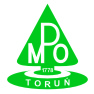 Zintegrowany System ZarządzaniaProcedura zakupy Załącznik nr 1                           Opis przedmiotu zamówienia                 wykaz ilościowy urządzeń dżwigowych                                                                                                                             Procedura zakupy Załącznik nr 1z dnia 19.11.2015Znak: PD/P-66/2015Lp.Nazwa urządzenia Ilość urządzeń w szt.Termin przeglądu konserwacyjnego Cena jednostkowa        za          przegląd         w zł. nettoWartość              w zł. nettoPodatek VAT %1.2.      3.4.          5.      6.        7.1.Suwnica pomostowa    5 t.      2co 30 dni2.Wciągnik elektryczny 0,5 t.      1co 30 dni3.Dźwignik samochodowy           SDO - 12,5 t.      1co 90 dni4.Wózek widłowyMitsubishi -2,5 t.Balcancar – 1,5 t.B 15 T-5   - 1,5 t.      1      1      1co 30 dnico 30 dnico 30 dni5.Żuraw samochodowy typ HDS-3      1co 60 dni6.Żuraw samochodowy typ HEJLA - 8500      1co 60 dni7.Żuraw samochodowy  typ HMF 1830-K3      1co 60 dni8.Urządzenie hakowe    typ SMW 1142      9Co 180 dni9.Urządzenie hakowe  typ HL19.55 Ellermann      1co 180 dni10.Urządzenie hakowe       typ 14-45S Hyvalift      1co 180 dni11.Urządzenie hakowe        typ HL 26,56M      1co 180 dni12.Urządzenie hakowe             typ Hyava      1co 180 dni13.Urządzenie bramowe     typ AK 2T      1co 180 dni14.Urządzenie hakowe    typ HKF-8       3co 180 dni15.Urządzenie hakowe      typDR-06/06 Ellermann       1co 180 dni        16.                                    Żuraw samochodowy  typ HMF 252 T2                            2                   co 60 dni17.Żuraw kontenerowy typ 680KZ       1co 60 dni18. Podest ruchomy              typ BC 1000S2-M       1co 180 dni